Николаева Наталья Серафимовна  267-595-273Приложение №2Наборы подарков для игры «Магазин игрушек»  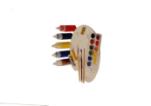 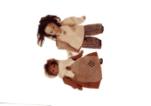 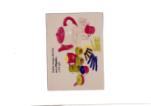 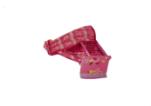 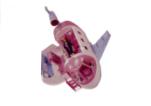 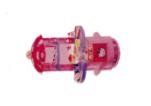 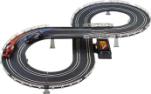 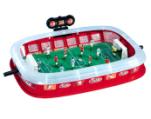 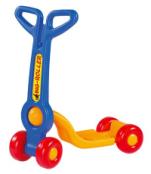 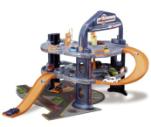 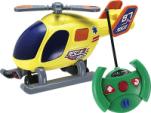 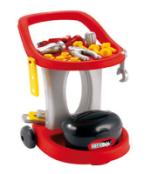 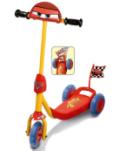 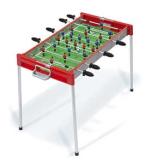 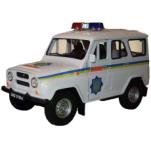 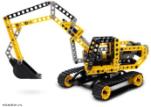 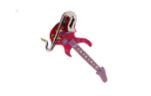 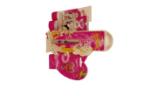 Результаты продуктивной деятельности «Подарки для Катюши»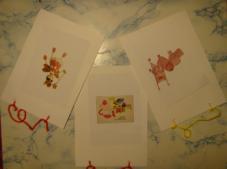 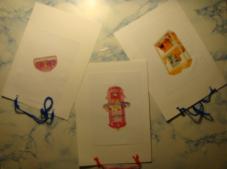 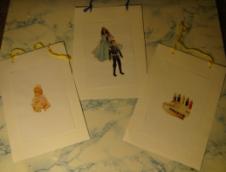 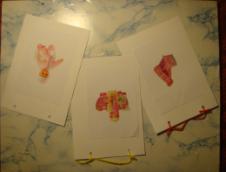 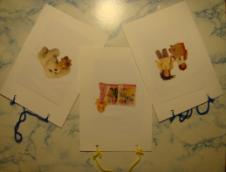 